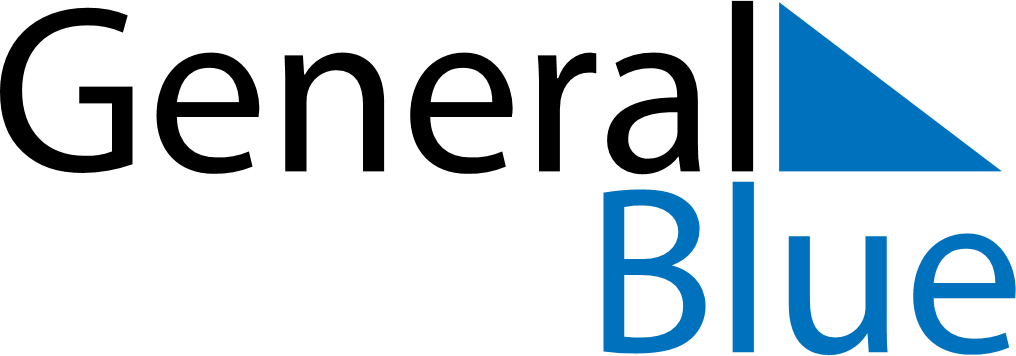 August 2022August 2022August 2022August 2022August 2022August 2022EcuadorEcuadorEcuadorEcuadorEcuadorEcuadorSundayMondayTuesdayWednesdayThursdayFridaySaturday12345678910111213Declaration of Independence of Quito141516171819202122232425262728293031NOTES